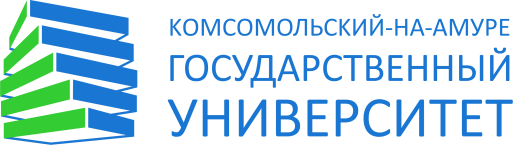 Декада английского языка«Наука. Технологии. Изобретения. Инновации»Заявка на участие в Международной олимпиаде “Science & art”(на английском языке) 1ФИО участника (полностью)2Курс, группа3Наименование образовательного учреждения (полностью)4ФИО научного руководителя (полностью), должность, ученая степень 5E-mail 6Почтовый адрес организации